Office of Research Innovation & Commercialization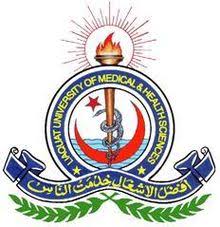 Medical Research CenterLiaquat University of medical & Health sciences, JamshoroResearch Trainings/Workshops Full Name: ____________________________________________________________________Institution/Department: _________________________________________________________Email Address: _________________________________________________________________WhatsApp Contact No.: __________________________________________________________Please select the workshops for registration.1-Day workshop on Proposal Writing, Fee Rs. 700/=2-Days workshop on Research Methodology, Fee Rs. 1200/=2-Days workshop on Fundamentals of SPSS, Fee Rs. 1200/=1-Day workshop on Mendeley, Fee Rs. 1000/=1- Day workshop on Manuscript Writing, Fee Rs. 700/=Signature: ______________________________________________________________Please attach the challan copy of bank draft with registration form.Bank Details for Fee submission:National Bank of PakistanAccount Title: DIRECTOR ORICAccount Number: 4135500891IBAN: PK67NBP0131004135500891 For further details, please visit:  Medical Research Center, LUMHS JamshoroNote: please provide your valid WhatsApp number, email ID, and check on regular basis. They will be the conduit for all communication.PS: No lunch will be provided during workshop.